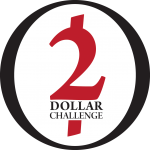 Bartering Challenge - Checklist1. Make Double-sided copies of the Bartering Challenge Rules2. Assign someone to lead Bartering Challenge3. Send Bartering Challenge Email4. Gather participants in one location5.  Review the Rules with all Participants6. Organize them into teams7. Have each team member sign waiver8. Remind participants to re-gather at this location in 2 hours to count totals9. Announce Winning Team